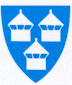 KVITSØY KOMMUNEKvitsøy barnehage4180 KVITSØY		REFERAT FRA SU I BARNEHAGEN  7/5, kl 17-18Tilstede: Janne, Siw Monica, Trond, Therese og MonaSak 3/18-19: 	 Årsplan-revidering: Styrer og personal har jobbet med ny Årsplan. Den ble vedtatt i SU, og nå gjenstår noe bilder og «layout», før kan den levers ut til alle ved oppstart av nytt barnehageår i høst.Sak 4/18/19: 	 Sommerfest for alle barn, foreldre og søsken:Festen blir i Grøningen 11/6. Grilling osv, nærmere info kommerEVENTUELT: Infosaker fra Mona:Foreldrebetaling/Søskenmoderasjon barnehage/SFO:SFO reglementet skal revideres, og det påvirker søskenmoderasjonen i bhg, siden vi har moderasjon på tvers med SFO. Skolen har tatt i bruk Visma, der betalingen skal tas gjennom, og Vismasystemet vil ikke «godta» dagens moderasjonsordninger. Det vil da bli forslag om at det eldste barnet i en søskenflokk, alltid er barn nr 1 (ikke moderasjon), det mellomste barnet er barn nr 2, får 30 % moderasjon, og det 3 barnet er barn nr 3 og får 50 %, dette uavhengig av om barna går i bhg eller SFO. Den nye ordningen er positiv for foreldrene, siden bhg er dyrere enn SFO. Barnehagebudsjettet mister noe inntekter, siden de yngste barna alltid går i barnehagen, der de får moderasjon. Saken skal opp i formannskap/kommunestyret i vår, og det regnes med at FAU på skolen får uttale seg om saken på forhånd, siden SFO ligger under skolen. Revidering bhg reglement: Mona vil ha en sak i kommunestyret, sensommer/tidlig høst, revidering av reglement, fortrinnsvis feriereglementet. Hovedelementet i saken er forslag om at de tre sammenhengende ukene barna har om sommeren, bør tas ut i skolen sommerferie, altså mellom uke 26 og 33. Saken er ikke skrevet enda, men SU skal få god mulighet til å uttale seg på forhånd.Innspill fra foreldre:Bemanning på tidlig og seinvakter, og i ferier, hender det at EN voksne er alene med barna?Vaktsystemet vårt er til daglig slik: to voksne kommer kl 0630, to voksne kommer kl 0800/0815, og de to som jobber til vi stenger, kommer kl 0900. Så da er vi tre voksne pr avdeling i kjernetida. Kl 14 går de to første hjem. Mona er på kontoret til ca 1545, og Grethe på kjøkken til ca kl 1445, så de kan støtte til om det trengs. En sjelden gang, om ei seinvakt må til stvg, kan det hende at den siste seinvakta er alene 15 min fra kl 1600-1615, eller Mona jobber lenger om det er mange barn.  Ellers er de alltid to på seinvakta. Vi har oppgaver å gjøre før vi går hjem, sope gulv, rydde, ta ut av oppvaskmaskinen, så da passer vi hverandres barn, mens den ene gjør det. Det kan være flere på huset enn de som er ute.I ferier kan det hende at en voksen er alene i starten og slutten på dagen. Da har vi ofte andre voksne (bakvakt) vi kan ringe til, om det skulle være noe. Men vi tilstreber å alltid være to. Mona synes at personalet er flinke å gi beskjed om de føler seg underbemannet. Smittevern/øyebetennelse:Foreldrene opplever at Kommunelegen har strengere regler ang smittevern enn Norsk folkehelseinstitutt, og det stilles spørsmålstegn ved det. Mona har etterspurt synspunkt fra kommunelegen via helsesjefen to ganger, og fått det samme svaret, at ved symptom på øyebetennelse skal barnet behandles før det kan gå i bhg igjen, evt ikke behandle, men ha barnet hjemme til symptomfri. Her har folkehelseinstituttet mer moderate regler. Personalet synes dette er vanskelig å avveie, øyebetennelse er svært smittsomt, og personalet blir også smittet. Dette er spesielt på Sjøstjerna. Der er det vanskelig å unngå smitte, siden barna gnir seg i øynene, tar på leker, hverandre osv. Mona har snakket med helsesøster som også påpeker folkehelseinstituttet sine regler, men hun sier at vi som kommunal barnehage må forholde oss til kommunelegens uttalelse. Barnehagen har etterspurt et skriv ang smittevern fra kommunelegen, så når det kommer, kan vi evt ta saken opp igjen. Foreldre har også en forespørsel inne hos kommunelegen, så da bestemte SU seg for å avventer noe. Kvitsøy, 9/5-19Mvh Mona BjørsvikSekretær i SU